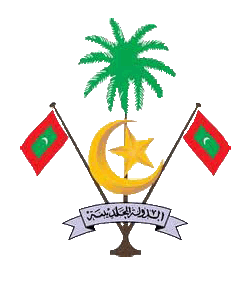 Republic of MaldivesTender Evaluation SectionMinistry of Finance and TreasuryOn behalf ofMinistry of Environment and EnergyREQUEST FOR PROPOSALSConsultancy Services for Design and Supervision of Rainwater Harvesting System in Dh.Bandidhoo, Dh.Meedhoo, Dh.Hulhudheli, Ga.Nilandhoo, Ga.Maamendhoo, Ga.Kodey, Gdh.Nadella, Gdh.Hoadehdhoo, Th.Vandhoo, Gdh.Fiyoari, Gdh.Rathafandhoo, Gdh.Faresmaathodaa, M.Raiymandhoo, Th.Gaadhiffushi, Th.Omadhoo, Th.Kandoodhoo, Th.Kinbidhoo, Th.Dhiyamigili, M.Veyvah and M.Naalafushi, MaldivesAugust 2016Issued By:Public Procurement Section Public Procurement DivisionMinistry of Finance and TreasuryTABLE OF CONTENTS1.	LETTER OF INVITATION	32.	INSTRUCTIONS TO CONSULTANTS	42.1	Introduction	42.2	Conflict of interest	52.3	Fraud and Corruption	52.4	Proposal Validity	62.5	Language of Proposal	62.6	Preparation of Proposals	62.7	Technical Proposal Format and Content	72.8	Clarification and Amendment of RFP Documents	72.9	Communications	82.10	Submission, Receipt, and Opening of Proposals	82.11	Evaluation of proposals	93.	DATA SHEET	114.	Technical Proposal - Standard Forms	14FORM TECH-1: Technical Proposal Submission Form	14FORM TECH-2: Consultant’s Organization and Experience	15FORM TECH-3: Description of Approach, Methodology and Work plan for performing the Assignment	18FORM TECH-4: Team Composition and Task Assignment	19FORM TECH-5: Curriculum Vitae (CV) for proposed Professional Staff	20FORM TECH-6: Work Schedule	215.	Financial Proposal - Standard Forms	22FORM FIN-1: Financial Proposal submission Form	22FORM FIN-2: Financial Proposal	246.	TERMS OF REFERENCE	29LETTER OF INVITATIONSubjects: Consultancy Services for Design and Supervision of Rainwater Harvesting System in Dh.Bandidhoo, Dh.Meedhoo, Dh.Hulhudheli, Ga.Nilandhoo, Ga.Maamendhoo, Ga.Kodey, Gdh.Nadella, Gdh.Hoadehdhoo, Th.Vandhoo, Gdh.Fiyoari, Gdh.Rathafandhoo, Gdh.Faresmaathodaa, M.Raiymandhoo, Th.Gaadhiffushi, Th.Omadhoo, Th.Kandoodhoo, Th.Kinbidhoo, Th.Dhiyamigili, M.Veyvah and M.Naalafushi, Maldives1. 1.	The Government of the Republic of Maldives has allocated funds through Green Climate Fund (GCF) for the development of a sustainable water resource management system that includes rainwater in the islands of Dh.Bandidhoo, Dh.Meedhoo, Dh.Hulhudheli, Ga.Nilandhoo, Ga.Maamendhoo, Ga.Kodey, Gdh.Nadella, Gdh.Hoadehdhoo, Th.Vandhoo, Gdh.Fiyoari, Gdh.Rathafandhoo, Gdh.Faresmaathodaa, M.Raiymandhoo, Th.Gaadhiffushi, Th.Omadhoo, Th.Kandoodhoo, Th.Kinbidhoo, Th.Dhiyamigili, M.Veyvah and M.Naalafushi and intends to apply part of the proceeds towards procuring the services of Design and Supervision consultancy of these projects. 2. The services include Preparation of Preliminary Design, Detailed Design, Preparation of Tender Documents, Bill of Quantities (BoQ), Evaluation, Contract Negotiation, Preparation of Contract Agreement, Contract Management and Supervision works for the Provision of Rainwater Harvesting System in 20 islands, Maldives. 3. The Government of Maldives, represented by Ministry of Finance and Treasury, now invites interested eligible consultants to submit their proposals according to the Request for Proposals (RFP). Interested parties must provide information indicating that they are qualified to perform the services (brochures, description of similar assignment, experience in similar conditions, availability of appropriate skills among staff, etc.).  Parties may associate to enhance their qualifications.4. The RFP document, in the English language maybe available by interested bidders on the submission of a written application to the Address below, during normal office hours on all working days from 0830hrs and 1330hrs Maldives Time from 25th August 2016 till 06th September 2016.5. Interested consultants may obtain further information on request by writing to the address below no later than 1400 hrs on 06th September 2016, Tuesday.6. The proposals are expected to be submitted to the address by no later than 1200 hours local time on 25th September 2016, Sunday.Mr. Ahmed MujuthabaDirector GeneralPublic Procurement SectionPublic Procurement Division Ministry of Finance and TreasuryAmeenee Magu, Male’ Republic of MaldivesTel:  (960)3349266, (960)3349102	Fax: (960)3332706 E-mail: tender@finance.gov.mvINSTRUCTIONS TO CONSULTANTSIntroductionThe Client named in the Data Sheet will select a consultancy firm from those issued with the Letter of Invitation.The Consultants are invited to submit Technical Proposal and a Financial Proposal for the contract named in the Data Sheet. The Proposal will be the basis for contract negotiations and ultimately for a signed Contract with the selected Party.The Client will select a consultancy firm (the Consultants) from those who show interest to this call for proposals, in accordance with the method of selection specified in the Data Sheet.As a direct response to this document, interested parties must provide their detailed proposals for the “Consultancy Services for Design and Supervision of Rainwater Harvesting System in Dh.Bandidhoo, Dh.Meedhoo, Dh.Hulhudheli, Ga.Nilandhoo, Ga.Maamendhoo, Ga.Kodey, Gdh.Nadella, Gdh.Hoadehdhoo, Th.Vandhoo, Gdh.Fiyoari, Gdh.Rathafandhoo, Gdh.Faresmaathodaa, M.Raiymandhoo, Th.Gaadhiffushi, Th.Omadhoo, Th.Kandoodhoo, Th.Kinbidhoo, Th.Dhiyamigili, M.Veyvah and M.Naalafushi, Maldives ". The standards and other statements on such provision and legislative compliance made by the parties as part of their proposals will form a binding part of the final contract document.The Consultants shall bear all costs associated with the preparation and submission of their proposals and contract negotiation. The Client is not bound to accept any proposal, and reserves the right to annul the selection process at any time prior to Contract award, without thereby incurring any liability to the ConsultantsThe Client reserves the right to accept or reject any Proposal and to terminate the tendering process without awarding a contract. The parties should be aware that it is unlikely that the Client will be in a position to go forward with any proposals that fails to meet the statutory and essential requirements, set out in the Terms of Reference. Conflict of interestA Party (including its Personnel) that has a business or family relationship with a member of the Client’s staff who is directly or indirectly involved in any part of (i) the preparation of the Schedule of requirements, (ii) the selection process, or (iii) supervision of the Contract, may not be awarded a Contract, unless the conflict stemming from this relationship has been resolved in a manner acceptable to the Government throughout the selection process and the execution of the Contract.The Consultants have an obligation to disclose any situation of actual or potential conflict that impacts their capacity to serve the best interest of their Client, or that may reasonably be perceived as having this effect. Failure to disclose said situations may lead to the disqualification of the Consultants or the termination of its Contract.Fraud and CorruptionThe Client requires that all parties including Consultants and their agents (whether declared or not), personnel, sub-contractors, sub-Consultants, service providers and suppliers, observe the highest standard of ethics during the selection and execution its contracts. In pursuance of this policy, the Client:defines, for the purposes of this provision, the terms set forth below as follows:“corrupt practice” is the offering, giving, receiving or soliciting, directly or indirectly, of anything of value to influence improperly the actions of another party;  “fraudulent practice” is any act or omission, including misrepresentation, that knowingly or recklessly misleads, or attempts to mislead, a party to obtain financial or other benefit or to avoid an obligation;“collusive practices” is an arrangement between two or more parties designed to achieve an improper purpose, including to influence improperly the actions of another party;“coercive practices” is impairing or harming, or threatening to impair or harm, directly or indirectly, any party or the property of the party to influence improperly the actions of a party.“obstructive practice” isdeliberately destroying, falsifying, altering or concealing of evidence material to the investigation or making false statements to investigators in order to materially impede an investigation into allegations of a corrupt, fraudulent, coercive, or collusive practice; and/or threatening, harassing, or intimidating any party to prevent it from disclosing its knowledge of matters relevant to the investigation or from pursuing the investigation, oracts intended to materially impede the exercise of the relevant government authorities’ inspection and audit rights.will reject a proposal for award if it determines that the  recommended for award has, directly or through an agent, engaged in corrupt, fraudulent, collusive, coercive, or obstructive practices in competing for the contract in question;will cancel the portion of the contract if it determines at any time that representatives of the Client or of a beneficiary were engaged in corrupt, fraudulent, collusive, or coercive practices during the selection process or the execution of that contract, without the Consultants having taken timely and appropriate action satisfactory to the Client to address such practices when they occur; andwill take action against any Party or an individual at any time, in accordance with rules and regulations including by publicly declaring such Parties or individual ineligible, either indefinitely or for a stated period of time.Proposal ValidityThe Data Sheet indicates how long the Proposals must remain valid after the submission date. The Client will make its best effort to complete negotiations within this period. Should the need arise; however, the Client may request to extend the validity period of proposals. The Parties who agree to such extension shall confirm that they maintain the availability of the Professional staff nominated in the Proposal, or in their confirmation of extension of validity of the Proposal, The Consultants could submit new staff in replacement, who would be considered in  the final evaluation for contract award. Consultants who do not agree have the right to refuse to extend the validity of their Proposals.Language of ProposalThe proposal documents must be in written English. Preparation of ProposalsThe Proposal, as well as all related correspondence exchanged by the Consultants and the Client, shall be written in the language (s) specified in the RFP.In preparing their Proposal, Consultants are expected to examine in detail the documents comprising the RFP. Material deficiencies in providing the information requested may result in rejection of a Proposal.Alternative professional staff shall not be proposed, and only one curriculum vitae (CV) may be submitted for each position.Technical Proposal Format and ContentThe Technical Proposal shall provide the information indicated in the following paras from (a) to (f) using the attached Standard Forms (4. Technical Proposal). A brief description of the Consultants’ organization and an outline of recent experience of the Consultants and, in the case of joint venture, for each partner, on assignments of a similar nature are required in Form TECH-2.  For each assignment, the outline should indicate the names of Sub-Consultants/ Professional staff who participated, duration of the assignment, contract amount, and Consultant’s involvement. Information should be provided only for those assignments for which the Consultants was legally contracted by the client as a corporation or as one of the major consultancy firm/organization within a joint venture. Assignments completed by individual Professional staff working privately or through other organisations cannot be claimed as the experience of the Consultants, or that of the Consultant’s associates, but can be claimed by the Professional staff themselves in their CVs. Consultants should be prepared to substantiate the claimed experience if so requested by the Client.Comments and suggestions on the Terms of Reference including workable suggestions that could improve the quality/effectiveness of the assignment. A description of the approach, methodology and work plan for performing the assignment covering the following subjects: technical approach and methodology, work plan, and organization and staffing schedule. Guidance on the content of this section of the Technical Proposals is provided under Form TECH-3. The work plan should be consistent with the Work Schedule (Form TECH-6) which will show in the form of a bar chart the timing proposed for each activity. The list of the proposed professional staff team by area of expertise, the position that would be assigned to each staff team member, and their tasks (Form TECH-4).CV’s of the professional staff signed by the staff themselves or by the authorized representative of the professional staff (Form TECH-5).The Technical Proposal shall not include any financial information. A Technical Proposal containing financial information may be declared non responsive.Clarification and Amendment of RFP Documents During the RFP process, questions or clarifications regarding this RFP document must be requested in writing to the person and address stated in the Data Sheet.Any additional documentation issued by the Client during the tender process shall be deemed to form part of this RFP and shall supersede any part of the RFP where indicated. The Client may also exercise the option to extend the tendering period and/or postpone the proposal submission date in the event that subsequent documentation is issued.CommunicationsExcept as provided in the preceding section relating to questions about this RFP, No parties shall contact any officers, employees, or team members of Client with respect to this RFP. Any oral communication with a Client employee concerning this RFP is not binding on the Client and shall in no way alter any specifications, term or condition of this RFP or any contract documents.Submission, Receipt, and Opening of ProposalsThe original proposal (Technical Proposal and Financial Proposal) shall contain no interlineations or overwriting, except as necessary to correct errors made by the Consultants themselves. The person who signed the proposal must initial such corrections.An authorized representative of the Consultants shall initial all pages of the original Technical and Financial Proposals. The authorization shall be in the form of a written power of attorney accompanying the Proposal or in any other form demonstrating that the representative has been duly authorized to sign. The signed Technical and Financial Proposals shall be marked “Original”.Consultants shall submit a “Compliance Statement” stating that the offer is made in accordance with the Request for Proposal. Consultants who offer additional or alternative conditions shall clearly state those in their proposals.The technical proposal and financial proposal must be submitted in two separate sealed envelopes to the address indicated in the Data Sheet. The original and all copies of the Technical Proposal shall be placed in a sealed envelope clearly marked “Technical Proposal” Similarly, the original Financial Proposal shall be placed in a sealed envelope clearly marked “Financial Proposal” followed by the name of the assignment, and with a warning “Do Not Open With The Technical Proposal.”  The envelopes containing the Technical and Financial Proposals shall be placed into an outer envelope and sealed. This outer envelope shall bear the submission address, reference number and be clearly marked “Do Not Open, except in the Presence of the Official Appointed”. The Client shall not be responsible for misplacement, losing or premature opening if the outer envelope is not sealed and/or marked as stipulated. This circumstance may be case for Proposal rejection. If the Financial Proposal is not submitted in a separate sealed envelope duly marked as indicated above, this will constitute grounds for declaring the Proposal non-responsiveThe Proposals must be sent to the address indicated in the Data Sheet and received by the Client no later than the date specified in the Data Sheet, or any extension to this date. Any proposal received by the Client after the deadline for submission shall be returned unopened.The Client shall open the Technical Proposal immediately after the deadline for their submission. The envelopes with the Financial Proposal shall remain sealed and securely stored.Evaluation of proposalsFrom the time the Proposals are opened to the time the Contract is awarded, the Consultants should not contact the Client on any matter related to its Technical and/or Financial Proposal. Any effort by Consultants to influence the Client in the examination, evaluation, ranking of Proposals, and recommendation for award of Contract may result in the rejection of the Consultants’ Proposal.The evaluation committee shall evaluate the Technical Proposals on the basis of their responsiveness to the Technical Requirements, applying the evaluation criteria, sub-criteria, and point system specified in the Data Sheet. Each responsive Proposal will be given a technical score (St). A Proposal shall be rejected at this stage if it does not respond to important aspects of the RFP, and particularly the Technical Requirements or if it fails to achieve the minimum technical score indicated in the evaluation criteria specified in the Data Sheet. After the technical evaluation is completed, the Client shall inform the Consultants who have submitted proposals the technical scores obtained by their Technical Proposals, and shall notify those Consultants whose Proposals did not meet the minimum qualifying mark or were considered non responsive to the RFP and Schedule of Requirements, that their Financial Proposals will be returned unopened after completing the selection process. The Client shall simultaneously notify in writing Consultants that have secured the minimum qualifying mark, the date, time and location for opening the Financial Proposals. The opening date should allow Consultants sufficient time to make arrangements for attending the opening. Consultants’ attendance at the opening of Financial Proposals is optional.Financial Proposals shall be opened publicly in the presence of the Consultants’ representatives who choose to attend. The name of the Consultants and the technical scores of the Consultants shall be read aloud. The Client shall prepare a record of the opening of Price Proposals that shall include, as a minimum: the name of the Bidder, the Price Proposal, any discounts, and alternative offers. The Financial Proposal of the Consultants who met the minimum qualifying mark will then be inspected to confirm that they have remained sealed and unopened. These Financial Proposals shall be then opened, and the total prices read aloud and recorded. Copy of the record shall be sent to all Consultants.The Evaluation Committee will correct any computational errors. When correcting computational errors, in case of discrepancy between a partial amount and the total amount, or between word and figures the formers will prevail. The highest evaluated Financial Proposal (Fm) for each LOT will be given the maximum financial score (Sf) of 100 points. The financial scores (Sf) of the other Financial Proposals will be computed as indicated in the Data Sheet. Proposals will be ranked for each LOT according to their combined technical (St) and financial (Sf) scores using the weights (T = the weight given to the Technical Proposal; P = the weight given to the Financial Proposal; T + P = 1) indicated in the Evaluation Criteria: S = St x T% + Sf x P%. The Party achieving the highest combined technical and financial score for each LOT will be invited for negotiations.DATA SHEETTechnical Proposal - Standard FormsFORM TECH-1: Technical Proposal Submission Form[Location, Date]To:	[Name and address of Client]Dear Sirs:We, the undersigned, offer to provide the consultancy service for “Consultancy Services for Design and Supervision of Rainwater Harvesting System in Dh.Bandidhoo, Dh.Meedhoo, Dh.Hulhudheli, Ga.Nilandhoo, Ga.Maamendhoo, Ga.Kodey, Gdh.Nadella, Gdh.Hoadehdhoo, Th.Vandhoo, Gdh.Fiyoari, Gdh.Rathafandhoo, Gdh.Faresmaathodaa, M.Raiymandhoo, Th.Gaadhiffushi, Th.Omadhoo, Th.Kandoodhoo, Th.Kinbidhoo, Th.Dhiyamigili, M.Veyvah and M.Naalafushi, Maldives” in accordance with your Request for Proposal dated [Insert Date] and our Proposal. We hereby submit our Proposal, which includes this Technical Proposal, and our Financial Proposal sealed under a separate envelope.We hereby declare that all the information and statements made in this Proposal are true and accept that any misinterpretation contained in it may lead to our disqualification.If negotiations are held during the period of validity of the Proposal, we undertake to negotiate on the basis of the proposed staff. Our Proposal is binding upon us and subject to the modifications resulting from Contract negotiations.We undertake, if our Proposal is accepted, to initiate the services and fulfill the terms and conditions related this contract.We understand you are not bound to accept any Proposal you receive.We remain,Yours sincerely,Authorized Signature [In full and initials]:  	Name and Title of Signatory:  	Name of Firm:  	Address:  	FORM TECH-2: Consultant’s Organization and ExperienceA - Consultant’s Organization[Provide here a brief description/background (Include Organizational chart) of your organization and each associate for this assignment.][Provide Company registration]B - Consultant’s Experience[Using the format below, provide information on each contract/assignment for which your Organisation, individually as a corporate entity or as one of the major companies within an association, for carrying out similar consultancy Services.]Firm’s Name:  	Note: Consultants current commitments and the number of ongoing assignments will be taken into account while awarding the project. Consultants should not have reached their work limitation.FORM TECH-3: Description of Approach, Methodology and Work plan for performing the Assignment[Technical approach, methodology and work plan are key components of the Technical Proposal.  You are suggested to present your Technical Proposal divided into the following three chapters:Technical Approach and Methodology,Work Plan, andOrganization and Staffing,a)	Technical Approach and Methodology.  In this chapter you should explain your understanding of the objectives of the assignment, approach to carry out the design services for the two islands and obtaining the expected output. You should highlight the problems being addressed and their importance, and explain the technical approach you would adopt to address them. You should also explain the methodologies you propose to adopt and highlight the compatibility of those methodologies with the proposed approach.b)	Work Plan.  In this chapter you should propose the main activities of the assignment, their content and duration, phasing and interrelations, milestones (including interim approvals by the Client), and delivery dates of the reports. The proposed work plan should be consistent with the technical approach and methodology, showing understanding of the TOR and ability to translate them into a feasible working plan. c)	Organization and Staffing.  In this chapter you should propose the structure and composition of your team. You should list the main disciplines of the assignment, the key expert responsible, and proposed technical and support staff.]FORM TECH-4: Team Composition and Task AssignmentFORM TECH-5: Curriculum Vitae (CV) for proposed Professional Staff1.	Proposed Position [only one candidate shall be nominated for each position]:  	2.	Name of Firm [Insert name of firm proposing the staff]:  	3.	Name of Staff [Insert full name]:  	4.	Date of Birth:  	 Nationality:  	5.	Education  [Indicate college/university and other specialized education of staff member, giving names of institutions, degrees obtained, and dates of obtainment]:  	6.	Membership of Professional Associations:  	7.	Other Training [Indicate significant trainings since degrees under 5 - Education were obtained]:  	8.	Countries of Work Experience:  [List countries where staff has worked in the last ten years]:	9.	Languages [For each language indicate proficiency: good, fair, or poor in speaking, reading, and writing]:  	10.	Employment Record  [Starting with present position, list in reverse order every employment held by staff member since graduation, giving for each employment (see format here below): dates of employment, name of employing organization, positions held.]:From [Year]:  	 To [Year]:  	Employer:  	Positions held:  	FORM TECH-6: Work ScheduleFinancial Proposal - Standard FormsFORM FIN-1: Financial Proposal submission Form [Location, Date]To:	[Name and address of Client]Dear Sirs,We, the undersigned, offer to provide consultancy services for “Consultancy Services for Design and Supervision of Rainwater Harvesting System in Dh.Bandidhoo, Dh.Meedhoo, Dh.Hulhudheli, Ga.Nilandhoo, Ga.Maamendhoo, Ga.Kodey, Gdh.Nadella, Gdh.Hoadehdhoo, Th.Vandhoo, Gdh.Fiyoari, Gdh.Rathafandhoo, Gdh.Faresmaathodaa, M.Raiymandhoo, Th.Gaadhiffushi, Th.Omadhoo, Th.Kandoodhoo, Th.Kinbidhoo, Th.Dhiyamigili, M.Veyvah and M.Naalafushi, Maldives " in accordance with your Request for Proposal dated [Insert Date] and our Technical Proposal.  Our attached Financial Proposal is for the sum of [Insert amount(s) in words and figures1] which is inclusive of the local taxes. Our Financial Proposal shall be binding upon us subject to the modifications resulting from Contract negotiations, up to expiration of the validity period of the Proposal.We understand you are not bound to accept any Proposal you receive.We remain,Yours sincerely,Authorized Signature [In full and initials]:  	Name and Title of Signatory:  	Name of Firm:  	Address:  	1	Amounts must coincide with the ones indicated under financial proposal in Form FIN-2.FORM FIN-2: Financial ProposalThe consultancy firm may provide a more detailed proposal elaborating the different components. The consultancy firm is to submit copy of the GST registration certificate along with the financial proposal.(To be added)  Breakdown of Price per Activity(to be added)  Breakdown of Remuneration (to be added)  ReimbursablesIndicate the total cost with detail cost to be paid in Maldivian Rufiyaa (MVR).  Note: The consultancy firm is to submit copy of the GST registration certificate along with the financial proposalTERMS OF REFERENCETERMS OF REFERENCEConsultancy Services for Design and Supervision of Rainwater Harvesting System in Dh.Bandidhoo, Dh.Meedhoo, Dh.Hulhudheli, Ga.Nilandhoo, Ga.Maamendhoo, Ga.Kodey, Gdh.Nadella, Gdh.Hoadehdhoo, Th.Vandhoo, Gdh.Fiyoari, Gdh.Rathafandhoo, Gdh.Faresmaathodaa, M.Raiymandhoo, Th.Gaadhiffushi, Th.Omadhoo, Th.Kandoodhoo, Th.Kinbidhoo, Th.Dhiyamigili, M.Veyvah and M.Naalafushi, MaldivesIntroduction The Government of Republic of Maldives has allocated funds for the development of Rainwater Harvesting System in the islands of Dh.Bandidhoo, Dh.Meedhoo, Dh.Hulhudheli, Ga.Nilandhoo, Ga.Maamendhoo, Ga.Kodey, Gdh.Nadella, Gdh.Hoadehdhoo, Th.Vandhoo, Gdh.Fiyoari, Gdh.Rathafandhoo, Gdh.Faresmaathodaa, M.Raiymandhoo, Th.Gaadhiffushi, Th.Omadhoo, Th.Kandoodhoo, Th.Kinbidhoo, Th.Dhiyamigili, M.Veyvah and M.Naalafushi  and intends to apply part of the proceeds towards procuring the services of Design and Supervision works for provision of Rainwater Harvesting System in the 25 Islands. BackgroundThe Maldives consist of 1190 low-lying coral islands spread over an area of 90,000km2 in the Indian Ocean. Nearly 200 islands are inhabited, around 90 islands are resorts, and the rest are uninhabited. There are 26 geographical atolls which are grouped into 20 administrative atolls. A large part of the population in the Republic of Maldives lacks the access to safe drinking water and improved sanitation facilities. Rainwater is the main source of potable water in the inhabited islands but it is available only during rainy months of the year. This causes the island population to rely on groundwater for drinking and cooking during dry period, mainly through domestic wells. The island communities have therefore been facing the problem of groundwater contamination due to improper sanitation and over-extraction of groundwater. For a number of years, population and development pressures have led to increasing groundwater extraction, resulting in the depletion of the freshwater lens in many densely populated islands, which in turn has led saline intrusion into the groundwater aquifer. Groundwater resources have also been at risk of bacterial contamination caused by effluent leakage and pollution migration from poorly constructed and maintained septic tanks. Presently, there are no piped water supply facilities available in the target islands. The overall population relies on rainwater as their main source for drinking and cooking. And currently, Rainwater tanks of 2500 liter capacity have been provided to each household in the islands. However, due to the long dry period of 3 months the available drinking water storage   is not enough and water has to be transported to the islands each year. As a matter of fact, over the last few years the National Disaster Management Centre (NDMC) has transported potable water to many islands facing acute water shortages due to prolonged dry periods costing over US$ 250,000 every year. Hence, water scarcity has been a major problem in Maldives due to lack of sustainable water supply facilities. Each year almost 50% of the total inhabited islands face water shortage problems.So through this project the Government of Maldives is planning to improve water storage capacity in the target islands and provide safe and adequate water supply facilities in the islands to end the sufferings of the people from shortage of safe water during dry period.SCOPE OF WORKS
Phase IA: Data collection – Complementary DiagnosisThe following data and assessments are required for the pre-design phases:Collect socio-economic data pertaining to population, age, sex, population growth, number of households, per capita water demand of the Islands, including institutional/commercial/industrial demands. Collect land use data to identify communal spaces for rainwater storage and ground water recharge options (green zones etc) As part of this work, undertake a willingness to pay and affordability survey.  Current water status of each target island : this will require the collection of data on the existing water supply systems, water quantities and quality for both surface and groundwater, water shortage issues, per capita water consumptions patterns, water requirements in the islands, relevant storages;;Undertake an assessment of rainwater harvesting potential. This will include accessing data meteorological data showing historical trend of rainfall amount and distribution (at least at atoll level), assess any trends in the rainfall projections.  This data should then be assessed against the socio economic data; Collect information about available public and private roof catchment areas and condition of roof catchments. Undertake a rainwater harvesting quantity and quality assessment (e.g. types of roof material, slope or flat etc) to maximize availability and quality of collected rainwater.  Assess available water storage capacity of both Public and Private buildings. Rainwater harvesting shall be done on Government offices and public institutions. Private buildings could be considered only as a last resort.  Determine the number of community tap-bay points required for each target island based on population distribution and in consultation with the respective Island Council; The Consultants will collect existing data and carry out the necessary investigations to ensure that sufficient information is available to clarify uncertainty regarding the technical choices to be made. In his methodology, the consultant will define data acquisition methods utilized:area covered by the investigations;duration and degree of accuracy of the measurements to be carried out;members of staff in charge of interpreting the data collected.Phase IB: Preliminary Design of Rainwater Harvesting System Based on the initial data collected and presented in the Phase 1A work, the consultant shall prepare a preliminary design report including the findings and submit this to MEE for approval. The report shall address the following, but not limited to:Rainwater Harvesting System designed in a way that each component can be constructed separately with integration of the whole system at the final stage.  i.e.; Rainwater Harvesting System, including community tap bayevaluation and comparison of different proposed options for water supply facility taking into consideration the following aspects:treatment efficiencydurabilitycapital costsoperation and maintenance Costsrequired land areaexpertise required for Operation and Maintenance/Ease of Operation and maintenanceenvironmental and social aspectsPhase II: Detailed DesignThe second stage will concern detailed design of Rainwater Harvesting SystemThe Detailed Design Report will contain three parts:Part 1 (Main report) will include:Basic data and interpretation of these data regarding the detailed design;Brief Description of the formulae, methods and models used for any calculationsgeneral justification and description of the proposed rehabilitated or new structures;Calculation notes section including all hydraulic and structural calculations Identification of different construction lots (civil works, electromechanical works etc.);works schedule (indication of the timing of each task, links with other tasks, key dates, contractual dates), introduction to nature and quality of materials quality and construction methods (including for maintaining the water production service)The detail design report should be approved by MEEPart 2 (Bill of Quantities and Cost Estimate) will include a Bill of Quantities for each structure and then by type of works (earth, concrete, mechanical, electrical). The Consultants will here explain the unit costs as well as the percentage considered for miscellaneous and contingencies. Finally, cost estimation will be carried out on the basis of quantities and unit costs. The Consultants will keep this cost estimate confidential.The capital costs shall be derived from the Bill of Quantities and unit rates developed from recent tender for works in the MEE, using either unit prices or cost curves and indexed to inflation. The minor items will be estimated using historic current rates and prices prevailing in the Maldives islands.For the mechanical and electrical equipment, cost estimates will be prepared based on recent experience of the cost of similar work and / or quotations from internationally recognized manufacturers and suppliers. The cost estimates will allow for transportation and erection on site, all out-site costs and off-site overheads.  Costs estimates will be sufficiently detailed to ensure a +/- 10% (?) value from construction bids received.Part 3 (Technical Report) will include:A drawings section that will include a first sub-section related to the existing structures (‘reference drawings’) and a second sub-section related to rehabilitate or new structures (including general layouts, civil structures and electromechanical equipment’s).Final version of the Detailed Design will support preparation of the Tender Documents for the selection of contractors.Phase III: Tender Documents & Selection of ContractorsTender DocumentsThe Consultants will prepare tender documents accordingly including the following. The Consultant shall also prepare Prequalification Documents if required by the ClientVolume 1: Tender and Administrative DocumentsVolume 2: Technical Specifications and SchedulesVolume 3: Drawings and LayoutsVolume 1 will include at least the following:Invitation to Tender;Description of the Works and Quantities;Instructions to Bidders;Conditions of Contract, Form of Tender (and Appendix);Bill of Quantities and Schedules;Form of Contract Agreement, Form of Tender Security, Form of Performance Security, Form of Guarantee for advance paymentConditions of Contract will be incorporated as the final legal agreement to be drawn up between the Contractor and the Client. The Conditions of Contract would be drawn up in close co-operation with the Client and would incorporate such special clauses as may be required.Typically the Conditions of Contract will be based on the following:For Civil Engineering works: FIDIC Conditions of Contract for Construction (MDB Harmonized Edition), For Building and Engineering Works Designed by the Employer. The Bill of Quantities and Schedules will be prepared for all the tender packages as a basis for tendering and for payment under the Contract. Civil Engineering Standard method of measurement shall be recommended wherever possible.Volume 2 will include Technical Specifications and Schedules. Technical Specification will be prepared for all items to be constructed, supplied or erected. Materials and work specifications will cover all aspects of materials and equipment to be provided.  Requirements for operating /maintenance and training manuals that include equipment cut sheets, SOPS, and 5 year spare parts lists shall be incorporated into the specifications.  The Consultants will use local or national standards where possible. Where no suitable local or national standards exist then international standards such as BS, ASTM, ISO etc. will be used.Where possible, the specification of materials (locally produced or imported) will be specified. Construction Schedules will be issued in details.Volume 3 will be based on part 3 of the detailed design. All drawings will show clearly defined contract limits relating to the various divisions of works. Drawings will include general arrangement drawings, sections, elevation, typical details and typical reinforcement detailed. In addition detailed reinforcement drawings and bar schedules will be included in the tender documents. The Consultants will assist the MEE (acting as the “Employer” in FIDIC terminology) in the selection of the Contractors. This assistance will be effective during the three principal stages of the Contract Procurement process. These stages are:a) The site visit and the pre-bid meetingThe site visit for Contractors shall be organized no later than two to three weeks after the invitation to tender is issued, in order to speed up the tendering process, and to involve rapidly the Contractors interested in the preparation of tenders.A pre-bid meeting shall be organized immediately after or before the site visit. Questions raised by the bidders could be then answered either immediately or later through additional documentation. The Consultants will assist in the preparation of pre-bid meeting and in the preparation of replies to questions.b) The evaluation of tenders:The evaluation of bids will be based on the tender documents and on predetermined criteria and will be conducted jointly by the MEE’s Engineer (acting as Engineer in FIDIC terminology) and the Consultants (acting as “Engineer’s Representative” in FIDIC terminology). After verification of conformity of the Bids to the tender documents, these Bids will be the subject to a technical and economic analysis, enabling them to be evaluated and ranked.The Consultants will then compile all findings of the analysis in an evaluation reportc) The award of contractsThe objective is to assist the MEE in the award of the contracts, preparation of confirmed copies of contracts and determination of contracts' effective dates.Outputs of Phase III:Report III including the tender documents including:•	Volume 1: Administrative and tender documents;•	Volume 2: Technical specifications and schedule;•	Volume 3: Construction Drawings and layoutsThe evaluation report for selection of contractors Appropriate Contractors have been selectedPhase IV: Works Design, Coordination and SupervisionConstruction DesignThe purpose of this task is to finalize without any ambiguity the permanent works to be executed. The Consultant will prepare the Construction Design on the basis of the Detailed Design and tender documents, his own experience and international standards and practice. The Consultant will prepare construction drawings as the Contractual Documents which define the works to be carried out by the Contractor. They will include:Construction drawings for structural works: they will include the foundation drawings for permanent works.Layout drawings related to the electromechanical equipment to be incorporated into the structures: they will be the basis of the coordination of all equipment components up to their location and the design of circuits such as cables and pipes.When the Contractor may propose a construction solution (or transfer documents from suppliers for equipment), the Consultant will examine and verify the related drawings and calculation notes, giving particular attention to the compliance with Specifications and design criteria. All responses to official exchanges between the Consultant and the Contractors should be issued within one week within reception of the documents.Construction SupervisionThe construction supervision phase of the project will be carried out during project implementation. Expected duration of the phase is 10 months.The Consultants will implement Construction Supervision including:a. Coordination of works: the Consultant will organize and direct execution of the works, by defining compliance with programmes and relations between stakeholders (MEE, Engineer, Contractors, Suppliers and third parties). Coordination will be ensured mainly by holding regular site meetings and general monthly meetings, with managers of the Contractors and Manufacturers, the MEE and the Engineer.b. Supervision of field surveys: the Consultants will supervise the Contractors who should carry out field surveys such as topographic, hydro-geological and geological surveys. The Consultants will prepare technical reports on all measurements made by the Contractor and will submit them to the Engineer.c. Identifying Special Studies: in case the Consultants during progress of work come to the conclusion that special studies would be required to assist the Project Management Unit (PMU) in specific problems unforeseeable before conclusion of consulting contract, he will inform the Engineer immediately and early enough to allow the Employer to arrange for such expertise.d. A Quality Control and Quality Assurance Plan will be developed by the Consultants to ensure that the structures are built and equipment installed in conformity with the Contractual Specifications, approved drawings, standards, good engineering practice and State-of-the-Art.e. A Plan for Project Cost Control will be developed on the basis of the field survey control and quantity survey required for determination of actual quantities of work accomplished by the Contractor(s) and Supplier(s) under direct guidance of the Project Manager and Director, the Consultant will approve or reject the quantities of materials delivered, equipment erected, and works performed by the Contractor(s) and Manufacturer(s).f. Plan for Project Progress Control: using the same basic data as those established for project cost control, a progress chart will be maintained and updated in the Consultant(s) office. The work progress will be followed by the Consultant especially during the weekly works meetings on sites. A monthly report of weekly meetings will be established by the Consultant.e. Representing the Engineer: the Consultants shall be the Engineer’s representative on site and shall perform all duties delegated by the Engineer in writing in accordance with FIDIC. The Engineer for the project will be appointed by the MEE in writing.f. General Reporting to Government. The Consultants will assist the MEE in supplying information related to the design and works progress to Government.Works commissioningThe Consultants will implement Works commissioning including:i. Supervising the acceptance tests and preparing the Completion Certificate and the Temporary Acceptance Certificate.j. Preparing the Completion Report which will be based on the record maintained during construction design and work supervision phases. It will include the environmental completion report which will be submitted to MEE for compliance with initial recommendations.k. Implement Shop Inspection of Electromechanical Equipment: the Consultants will check the manufacturing of equipment and will attend tests of main items for acceptance as and when necessary. These tests concern mechanical tests and chemical analyses, routing tests and standard tests, dimensional checks and Non-destructive tests.l. Prepare ‘As-Built Drawings’. The Consultants will review and approve the ‘As-Built Drawings’ prepared by contractor during construction of works. On completion of the Project, the consultant ensures that the contractor submit to the Employer two (2) complete sets of all detailed drawings and computations in accordance with revisions made during the construction.m. Prepare Operation and Maintenance Manuals: Consultants will ensure that the contractor prepare the Operation and Maintenance Manuals based on the information and booklets received from the contractors, manufacturers, suppliers and his own experience.  Outputs of Phase IV:• Construction drawings are issued as per the Construction Schedule.• Contractors and Suppliers are properly supervised and coordinated.• Quality Control and Quality Assurance Plans are issued.• Various authorizations and instructions to the Contractor(s) and/or Manufacturer(s) being issued regularly.• Plan for Project Cost Control update delivered monthly• Plan for Project Progress Control update delivered monthly• Works are temporarily commissionedAs Built Drawings’ reviewed and approved Operation & Maintenance Manuals reviewed and approvedPhase V: Capacity Building and Performance Control over Defect Liability PeriodCapacity BuildingThe Consultant will provide on-the job training to the counterpart staff on all aspects of the work carried out. Selected counterpart staff from each island will be attached to the Consultant’s team for on-the-job-training in surveying, detailed design and construction supervision. During construction stage the contractor will provide on-the-job training to the selected counterpart staff from the beginning of construction works.After commissioning, the Consultant will organize a formal two weeks training for the operation and maintenance of the works rehabilitated or newly installed, followed by two weeks of practical exercises on sites.Defect Liability of ContractorsThe Consultant will carry out quarterly inspections during the one year defects liability period and instruct accordingly the contractors with regard to outstanding works and defects. After this period and satisfactory inspections, the Final Acceptance Certificate will be issued.Defect Liability of the ConsultantsThe Engineer will be in charge of validating the result of the work of the Consultants against the targeted objectives. Any additional consultancy needed for corrective actions that may occur for reaching the objectives will be under the responsibility of the Consultant (unless these measures could not be identified at the detailed design stage or are not under the responsibility of the Consultants)Outputs of Phase V:• Key MEE staff are trained on the job and formerly;• Defect liability of contractors has been controlled3.1General RequirementsCoordination of worksThe Consultant will monitor and report on the progress of the works liaising with MEE and the Contractors. Coordination will be ensured by holding regular site meetings and general monthly meetings, with managers of the Contractors and the MEE.The Consultant shall establish a field office at each location for the adequate operation and management of the tasks specified.The Consultants will supervise the Contractors throughout the design phase and completion of preliminary field surveys. The Consultants will prepare technical reports on all designs made by the Contractor and will submit them to the MEE.Quality Control and Quality Assurance monitoring will be carried out by the Consultant to ensure that the structures are built and equipment installed in conformity with the Contractual Specifications, approved drawings, standards and good engineering practice.A Plan for Project Cost Control will be developed on the basis of the field survey control and quantity survey required for determination of actual quantities of work accomplished by the Contractor. The Consultant will approve or reject the quantities of materials delivered, equipment erected, and works performed by the Contractor.A progress chart will be maintained and updated in the Consultants’ office. The work progress will be followed by the Consultant especially during the weekly works meetings on sites. A monthly report of weekly meetings will be established by the Consultant and forwarded to theMEE.The Consultant shall be the Employers Representative on site and shall perform all duties delegated by the Employer in writing.The Consultants will assist the MEE in supplying information related to the design and work progress to the Government of Maldives.Project TeamA total of 12 staff will be required and situated in the locations specified below;Similar Assignments	To be eligible for this assignment, the consultancy firm must demonstrate past experience in performing the services (description of similar assignments, Value of such assignments). The Firm shall have carried out a minimum of Four (4) similar assignments with a minimum contract value of MVR 50,000.00 each within the last 5 years.Qualifications of the Design and Consultancy teamThe Consultant should submit full CV’s for each of the proposed staff members highlighting the criteria given below.Project ManagerBachelor’s degree in Project Management or Environmental Management/Science or in a related field with minimum 05 years’ experience in project management with 03 years specific experience in managing infrastructure projects. Civil EngineerBachelor’s degree in Civil/Environmental Engineering with minimum 03 years’ experience in infrastructure projects. Specific experiences in designing water and sewerage projects will be an added advantage.ElectricianDiploma in Electrical/Mechanical Engineering with minimum 03 years’ experience in the infrastructure projects. Specific experience in water/sewerage projects will be an added advantage.SurveyorMinimum diploma in Surveying/Civil engineering/relevant field with minimum 03 years’ experience in conducting land surveys (e.g topographic surveys). Specific experience in water projects will be an added advantage. ArchitectBachelor’s Degree in Architecture with minimum 03 years’ experience in the field and specific 01 years’ experience in designing.Field SupervisorThe technical field supervisor shall have a minimum education of diploma in Engineering with a minimum of 02 years’ experience in Construction Site Management with at least 1 year experience in the construction of sewerage infrastructure projects. The Field Engineer shall be fluent in both written and spoken English with Divehi an advantage.Reporting RequirementsThe consultants should submit a Monthly report at the end of each month in a format agreed with the MEE representative. At the end of each quarter a consolidated report summarizing the events of the months preceding shall be submitted in place of the monthly report.A final report shall be produced 30 days following the issuance of the Performance Certificate to the Contractor engaged under the Design and Consultancy Contract.Equipment, logistics and facilitiesThe Consultants shall ensure that experts are adequately supported and equipped. In particular he/she shall ensure that there are sufficient administrative, technology, computing and secretarial provisions to enable experts to concentrate on their primary responsibilities. The Consultant shall meet the full costs for the supply of the teams including all travels, remuneration, insurance, emergency medical aid, facilities and all else necessary for the competent operation of the teams. The Consultants will provide their own office space for the Project team.RemunerationRemuneration will be in accordance with the schedule specified below.DeliverablesThe consultants shall submit the following reports Detail map showing all survey results in AutoCAD format (if not available)Concept Design Report (2 hard copies + Soft copy)Detailed Design Report (3 hard Copies + 1 soft copy) as per Design guidelines of EPA.Bill of quantities and Technical specifications (2 hard copies + 1 soft copy)Complete bid document (2 hard copies + 1 soft copy)Monthly reportQuarterly reportFinal reportTechnology Transfer The Consultant shall consider the information and technology transfer as an important aspect of this project. The Consultant shall provide client staff the opportunity to be involved in the working team of Consultants during the design phase of the project for their capacity development wherever possible. If requested by Clients staff, the Consultant shall brief, explain design assumptions and demonstrate the survey and design procedures. Duration of the Assignment All surveying, preparation and submission of design documents should be completed within 04 months. Tender assistance should be given to Client and NTB during tender, evaluation and award stage.The period of total engagement will be 27.5 months commencing upon the signing of the contract agreement with the selected Consultant for the Design and Consultancy Works. 2.1.aName of the Client: Ministry of Environment and Energy Green Building, Handhuvaree Hingun, Maafannu, Male’, 20392, Republic of Maldiveswww.environment.gov.mv2.1.bFinancial Proposal to be submitted together with Technical Proposal in two different envelopes on the same day and time specified.Please write name of the Consultancy assignment and indicate whether it is Financial Proposal or Technical Proposal on the envelopes.Name of the assignment is: “Consultancy Services for Design and Supervision of Rainwater Harvesting System in Dh.Bandidhoo, Dh.Meedhoo, Dh.Hulhudheli, Ga.Nilandhoo, Ga.Maamendhoo, Ga.Kodey, Gdh.Nadella, Gdh.Hoadehdhoo, Th.Vandhoo, Gdh.Fiyoari, Gdh.Rathafandhoo, Gdh.Faresmaathodaa, M.Raiymandhoo, Th.Gaadhiffushi, Th.Omadhoo, Th.Kandoodhoo, Th.Kinbidhoo, Th.Dhiyamigili, M.Veyvah and M.Naalafushi, Maldives”2.1.cThe method of selection would be in accordance to the procedures set out in the National Procurement Regulations issued by the Ministry of Finance and Treasury2.4ValidityProposals must remain valid up to 91 days after the submission date.3.8Clarifications and Amendments of RFP DocumentsInterested consultants may obtain further information on request by writing to the address below no later than 1400 hours local time on 06th September 2016, Tuesday.Public Procurement  SectionPublic Procurement DivisionMinistry of Finance and TreasuryAmeenee Magu, Male’Republic of MaldivesTel: (960) 3349106, (960) 3349296Fax: (960) 3332706aminath.juweriya@finance.gov.mv tender@finance.gov.mv;  3.10Submission, Receipt, and Opening of ProposalsThe proposals are expected to be submitted to the address by 1100 hours local time on 25th September 2016, Sunday. Public Procurement  SectionPublic Procurement DivisionMinistry of Finance and TreasuryAmeenee Magu, Male’Republic of MaldivesTel: (960) 3349101, (960) 3349896Fax: (960) 3332706aminath.juweriya@finance.gov.mv tender@finance.gov.mv;3.11Evaluation of ProposalsCriteria, sub-criteria, and point system for the evaluation of Full Technical Proposals are:	Points                                                                                                Total  A =  [   ]                                                                                               Total  C =  [   ]The number of points to be assigned to Project Manager and Architect each of the above positions or disciplines shall be determined considering the following three sub-criteria and relevant percentage weights:                                                                                        Total  D =  [   ]Technical Score (St)  =  A/50*[W1] + B/100*[W2] + C/100*[W3] + D/20*[W4]Weights DistributionThe minimum technical score (St) required to pass is: 70 PointsThe formula for determining the financial scores is the following:Sf = 100 x Fm / F, in which Sf is the financial score, Fm is the lowest price and F the price of the proposal under consideration.The weights given to the Technical and Financial Proposals are:T =  [0.6], andP =  [0.4]The formula for determining the financial scores is the following:Sf = 100 x Fm / F, in which Sf is the financial score, Fm is the lowest price and F the price of the proposal under consideration.The weights given to the Technical and Financial Proposals are:T =  [0.6], andP =  [0.4]Contract/Activity Name:Approx. If a contract, value of the contract (in MVR):Country:Location within country:Duration of assignment/activity (months):Name of Client:Total NO of staff-months of the assignment:Address:Approx. value of the services provided by your firm under the contract (in currency  US$ or Euro):Start date (month/year):Completion date (month/year):NO of professional staff-months provided by associated Proponents:Name of associated Parties, if any:Name of senior professional staff of your firm involved and functions performed:Narrative description of Activities/Project:Narrative description of Activities/Project:Description of actual services provided by your staff within the Activities:Description of actual services provided by your staff within the Activities:Professional StaffProfessional StaffProfessional StaffProfessional StaffProfessional StaffName of StaffOrganisationArea of ExpertisePosition AssignedTask Assigned1st2nd3rd4th5th6th7th8th9th10th11th12th…Activity (Work)_____________________________________________CostsCurrency(ies)Amount(s)SubtotalLocal TaxesTotal Amount of Financial Proposal______________________Activity No.:____________________Activity No.:_____________________Description:_____________________Price ComponentCurrency(ies)Amount(s)RemunerationReimbursables     Subtotal____________________________Activity No._____________________________________Activity No._____________________________________Activity No._____________________________________Name:______________________________Name:______________________________NamesPositionInput RemunerationCurrency(ies) RateAmountRegular staffLocal staffConsultantsGrand Total___________________Activity No:_________________________________Activity No:_________________________________Activity No:_________________________________Activity No:_________________________________Name:_____________________Name:_____________________No.DescriptionUnitQuantityUnit Price InTotal Amount In1.2.3.4.5.6.7.8.9.International flights _____________________________Miscellaneous travel expensesSubsistence allowanceLocal transportation costsOffice rent/accommodation/clerical assistance Communication costs between______________________and_________________________(telephone, telegram, telex)Drafting, reproduction of reportsEquipment: vehicles, computers, etc.SoftwareTripTripDayGrand Total________________Outputs of Phase IAInception Report will include at least :List of data collected and summary of relevant items enabling the solutions for the collection and treatment of water Description of measurements / investigations / analysis carried out in order to define the technical solutions and compare themTechnical and economic comparison of solutions technically based at feasibility level;Topographic and geotechnical limiting factors affecting the construction of the planned facilities.Other Potential Constraints, such as land limitations, environmental and social risks and any other relevant issue.Output of Phase IBPreliminary Design Report will include at least :a. Design Report (including the list of data collected and summary of relevant items enabling the solutions for choosing the initial component to be established (Determine whether Rainwater Harvesting component is enough to cater the demand for the dry period for each island) Outputs of Phase II:Report II will include the detailed design of the ‘selected solution for the island including:the Main Report;the Bill of Quantities and Cost Estimate;Technical Report (Detailed Drawings)#PostNo1Project Manager (Team leader)12Civil engineer23Electrician14Architect15Surveyor36Field Supervisor4DESCRIPTIONALLOCATIONREQUIREMENTAdvance Payment10%Advance Payment Bank Guarantee - submitted within 30 days of receiving the Letter of Acceptance (10% of the value of the agreed Contract Price).The Consultant shall submit to the Client itemized statements, according to the progress of Services, as follows:Phase I, II and III: (40% of contract amount)Payments for these phases will be according to the progress of Services. The total amount for these phases will be paid as follows:The Consultant shall submit to the Client itemized statements, according to the progress of Services, as follows:Phase I, II and III: (40% of contract amount)Payments for these phases will be according to the progress of Services. The total amount for these phases will be paid as follows:The Consultant shall submit to the Client itemized statements, according to the progress of Services, as follows:Phase I, II and III: (40% of contract amount)Payments for these phases will be according to the progress of Services. The total amount for these phases will be paid as follows:Payment upon Submission of final Inception Report05%Payment upon Submission of final Concept Design Report10%Payment upon approval of Detailed Design Reports10%Payment upon approval of final Tender Documents10%Payment upon  approval of Tender Evaluation Report 05%Total Payment for Design40%Phase IV: (60% of contract amount)The payments for this phase will be effected on a monthly basis, according to actual time input, and actual amounts spent.  Phase IV: (60% of contract amount)The payments for this phase will be effected on a monthly basis, according to actual time input, and actual amounts spent.  Phase IV: (60% of contract amount)The payments for this phase will be effected on a monthly basis, according to actual time input, and actual amounts spent.  Total Payment for Supervision60%Amortization of 20% will be deducted from each monthly invoice to recoup the advance paymentAdvance Payment will be paid upon Submission of Advance Payment Bank Guarantee Amortization of 20% will be deducted from each monthly invoice to recoup the advance paymentAdvance Payment will be paid upon Submission of Advance Payment Bank Guarantee Amortization of 20% will be deducted from each monthly invoice to recoup the advance paymentAdvance Payment will be paid upon Submission of Advance Payment Bank Guarantee Tentative Work ScheduleTentative Work ScheduleDesign Work03 monthsCivil Tender and contract award Stage2.5 monthsConstruction Supervision Period10 monthsDefects liability Period12 months